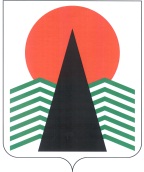 Муниципальное образование Нефтеюганский районГЛАВАНефтеюганского  района  ПОСТАНОВЛЕНИЕг.НефтеюганскО внесении изменений в постановление Главы Нефтеюганского района от 16.12.2013 № 173-пВ связи с кадровыми изменениями п о с т а н о в л я ю:1..Внести в приложение к постановлению Главы Нефтеюганского района                   от 16.12.2013 № 173-п «О персональном составе Общественного совета Нефтеюганского района», заменив слова «Шарипова Мария Харисовна - председатель Совета ветеранов сельского поселения Сингапай» словами «Костенко Людмила Рудольфовна - член Совета ветеранов сельского поселения Сингапай».2..Настоящее постановление вступает в силу после официального опубликования в газете «Югорское обозрение».3..Контроль за выполнением постановления возложить на первого заместителя главы Нефтеюганского района Ю.Ю.Копыльца.Глава Нефтеюганского района					             В.Н.Семёнов21.01.2015     №   7-п   .